 İ.A.E.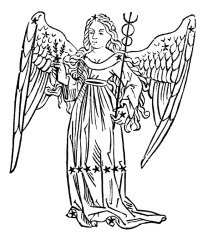 İLHAN ASTROLOJİ ENSTİTÜSÜGrup derslerine kaydımı yaptırmak istiyorum.